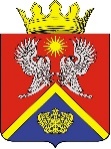 АДМИНИСТРАЦИЯ СУРОВИКИНСКОГО МУНИЦИПАЛЬНОГО РАЙОНА ВОЛГОГРАДСКОЙ ОБЛАСТИПРОЕКТ ПОСТАНОВЛЕНИЯот _____________                                                                                   № _____Постановляю:Внести в постановление администрации Суровикинского муниципального района Волгоградской области от 23.11.2016 № 1383 «Об организации доступа к информации о деятельности администрации Суровикинского муниципального района» (далее – постановление) следующие изменения: 1) в пункте 3 слова «Карташева А.Н.» заменить словами «Мельникова А.В.» ;2) в Перечне информации о деятельности администрации Суровикинского муниципального района, размещаемой в информационно-телекоммуникационной сети «Интернет», утвержденном постановлением:а) в графе 3 подпункта 2.4 пункта 2 слова «Отдел экономики и инвестиционной политики администрации» заменить словами «Отдел по экономике и инвестиционной политике администрации»;б) в графе 3 подпункта 3.1 пункта 3 слова «Отдел экономики и инвестиционной политики администрации» заменить словами «Отдел по    экономике и инвестиционной политике администрации»;в) в графе 3 пункта 4 слова «Отдел по делам гражданской обороны и чрезвычайным ситуациям администрации» заменить словами «Отдел по делам гражданской обороны, чрезвычайным ситуациям и мобилизации администрации»; г) в пункте 7: в графе 3 подпункта 7.1 слова «Отдел экономики и инвестиционной политики администрации» заменить словами «Отдел по экономике и инвестиционной политике администрации»;в графе 3 подпункта 7.3 слова «Отдел экономики и инвестиционной политики администрации» заменить словами «Отдел по экономике и инвестиционной политике администрации», слова «отдел по управлению имуществом и землепользованию Суровикинского муниципального района» заменить словами «отдел по управлению муниципальным имуществом и землепользованию администрации»;   д) в графе 3 подпункта 10.1 пункта 10 слова «Консультант по мобилизационной подготовки и мобилизации» заменить словами «Отдел по предоставлению жилищных субсидий и социальной политике администрации». Настоящее постановление вступает в силу после его обнародования путем размещения на информационном стенде в здании администрации Суровикинского муниципального района Волгоградской области, расположенном по адресу: Волгоградская область, г. Суровикино, ул. Ленина, 64.Глава Суровикинскогомуниципального района                                                                  И.В. ДмитриевО внесении изменений в постановление администрации  Суровикинского   муниципального района Волгоградской области от 23.11.2016 № 1383 «Об организации доступа к информации о деятельности администрации Суровикинского муниципального района» 